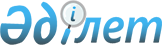 О бюджете сельского округа Бухарбай батыр на 2024-2026 годыРешение Жалагашского районного маслихата Кызылординской области от 25 декабря 2023 года № 12-8.
      В соответствии с пунктом 2 статьи 75 Бюджетного кодекса Республики Казахстан и пунктом 2-7 статьи 6 Закона Республики Казахстан "О местном государственном управлении и самоуправлении в Республике Казахстан" Жалагашский районный маслихат РЕШИЛ:
      1. Утвердить бюджет сельского округа Бухарбай батыр на 2024 – 2026 годы согласно приложениям 1, 2 и 3 к настоящему решению соответственно, в том числе на 2024 год в следующих объемах:
      1) доходы – 236 000 тысяч тенге, в том числе:
      налоговые поступления – 12 978 тысяч тенге;
      неналоговые поступления – 0;
      поступления от продажи основного капитала – 0;
      поступления трансфертов – 223 022 тысяч тенге;
      2) затраты – 236 408,3 тысяч тенге;
      3) чистое бюджетное кредитование – 0;
      бюджетные кредиты – 0;
      погашение бюджетных кредитов – 0;
      4) сальдо по операциям с финансовыми активами – 0;
      приобретение финансовых активов – 0;
      поступления от продажи финансовых активов государства – 0;
      5) дефицит (профицит) бюджета – -408,3 тысяч тенге;
      6) финансирование дефицита (использование профицита) бюджета– 408,3 тысяч тенге;
      поступление займов – 0;
      погашение займов – 0;
      используемые остатки бюджетных средств – 408,3 тысяч тенге.
      Сноска. Пункт 1 – в редакции решения Жалагашского районного маслихата Кызылординской области от 29.05.2024 № 20-6 (вводится в действие с 01.01.2024).


      1-1. Учесть, что за счет остатков бюджетных средств 2023 года целевые трансферты, выделенные в 2023 году, возвращены в районный бюджет из средств, выделенных из областного бюджета по неиспользованным (неиспользованным) суммам 0,4 тенге.
      Сноска. Решение дополнено пунктом 1-1 в соответствии с решением Жалагашского районного маслихата Кызылординской области от 29.05.2024 № 20-6 (вводится в действие с 01.01.2024).


      2. Настоящее решение вводится в действие с 1 января 2024 года. Бюджет сельского округа Бухарбай батыр на 2024 год
      Сноска. Приложение 1 – в редакции решения Жалагашского районного маслихата Кызылординской области от 29.05.2024 № 20-6 (вводится в действие с 01.01.2024). Бюджет сельского округа Бухарбай батыр на 2025 год Бюджет сельского округа Бухарбай батыр на 2026 год Целевые текущие трансферты предусмотренные из областного бюджета в бюджет аульного округа на 2024 год
      Сноска. Решение дополнено приложением 4 в соответствии с решением Жалагашского районного маслихата Кызылординской области от 29.05.2024 № 20-6 (вводится в действие с 01.01.2024).
					© 2012. РГП на ПХВ «Институт законодательства и правовой информации Республики Казахстан» Министерства юстиции Республики Казахстан
				
      Председатель Жалагашского районного маслихата 

Елеусинов У.
Приложение 1 к решению
Жалагашского районного маслихата
от 25 декабря 2023 года № 12-8
Категория
Категория
Категория
Категория
Сумма, 
тысяч тенге
Класс
Класс
Класс
Сумма, 
тысяч тенге
Подкласс
Подкласс
Сумма, 
тысяч тенге
Наименование
Сумма, 
тысяч тенге
Доходы
236000
1
Налоговые поступления
12978
1
Подоходный налог
555
Индивидуальный подоходный налог
555
04
Hалоги на собственность
12423
1
Hалоги на имущество
110
3
Земельный налог
80
4
Hалог на транспортные средства
3733
5
Единный земельный налог
8500
2
Неналоговые поступления
0
06
Прочие неналоговые поступления
0
1
Прочие неналоговые поступления
0
3
Поступления от продажи основного капитала
0
01
Продажа государственного имущества, закрепленного за государственными учреждениями
0
1
Продажа государственного имущества, закрепленного за государственными учреждениями
0
4
Поступления трансфертов
223022
02
Трансферты из вышестоящих органов государственного управления
223022
3
Трансферты из районного (города областного значения) бюджета
223022
Функциональная группа
Функциональная группа
Функциональная группа
Функциональная группа
Сумма, 
тысяч тенге
Администратор бюджетных программ
Администратор бюджетных программ
Администратор бюджетных программ
Сумма, 
тысяч тенге
Программа
Программа
Сумма, 
тысяч тенге
Наименование
Сумма, 
тысяч тенге
Затраты
236408,3
01
Государственные услуги общего характера
176439,9
124
Аппарат акима города районного значения, села, поселка, сельского округа
176439,9
001
Услуги по обеспечению деятельности акима города районного значения, села, поселка, сельского округа
46632
022
Капитальные расходы государственных учреждений 
1407,9
032
Капитальные расходы подведомственных государственных учреждений и организаций
128400
06
Социальная помощь и социальное обеспечение
8237
124
Аппарат акима города районного значения, села, поселка, сельского округа
8237
003
Оказание социальной помощи нуждающимся гражданам на дому
8237
07
Жилищно-коммунальное хозяйство
4200
124
Аппарат акима города районного значения, села, поселка, сельского округа
4200
008
Освещение улиц населенных пунктов
2200
009
Обеспечение санитарии населенных пунктов
1000
011
Благоустройство и озеленение населенных пунктов
1000
08
Культура, спорт, туризм и информационное пространство
36874
124
Аппарат акима города районного значения, села, поселка, сельского округа
36874
006
Поддержка культурно-досуговой работы на местном уровне
36874
13
Прочие
10657
124
Аппарат акима города районного значения, села, поселка, сельского округа
10657
040
Реализация мероприятий для решения вопросов обустройства населенных пунктов в реализацию мер по содействию экономическому развитию регионов в рамках Программы развития регионов до 2025 года
10657
15
Трансферты
0,4
124
Аппарат акима города районного значения, села, поселка, сельского округа
0,4
048
Возврат неиспользованных (недоиспользованных) целевых трансфертов
0,4
Дефицит (профицит) бюджета
-408,3
Финансирование дефицита (использование профицита) бюджета
408,3
8
Используемые остатки бюджетных средств
408,3
1
Свободные остатки бюджетных средств
408,3Приложение 2 к решению
Жалагашского районного маслихата
от 25 декабря 2022 года № 12-8
Категория
Категория
Категория
Категория
Сумма, 
тысяч тенге
Класс
Класс
Класс
Сумма, 
тысяч тенге
Подкласс
Подкласс
Сумма, 
тысяч тенге
Наименование
Сумма, 
тысяч тенге
Доходы
115177
1
Налоговые поступления
3521
1
Подоходный налог
255
Индивидуальный подоходный налог
255
04
Hалоги на собственность
3266
1
Hалоги на имущество
110
3
Земельный налог
80
4
Hалог на транспортные средства
3076
2
Неналоговые поступления
0
06
Прочие неналоговые поступления
0
1
Прочие неналоговые поступления
0
3
Поступления от продажи основного капитала
0
01
Продажа государственного имущества, закрепленного за государственными учреждениями
0
1
Продажа государственного имущества, закрепленного за государственными учреждениями
0
4
Поступления трансфертов
111656
02
Трансферты из вышестоящих органов государственного управления
111656
3
Трансферты из районного (города областного значения) бюджета
111656
Функциональная группа
Функциональная группа
Функциональная группа
Функциональная группа
Сумма, 
тысяч тенге
Администратор бюджетных программ
Администратор бюджетных программ
Администратор бюджетных программ
Сумма, 
тысяч тенге
Программа
Программа
Сумма, 
тысяч тенге
Наименование
Сумма, 
тысяч тенге
Затраты
115117
01
Государственные услуги общего характера
57756
124
Аппарат акима города районного значения, села, поселка, сельского округа
57756
001
Услуги по обеспечению деятельности акима города районного значения, села, поселка, сельского округа
57756
06
Социальная помощь и социальное обеспечение
8237
124
Аппарат акима города районного значения, села, поселка, сельского округа
8237
003
Оказание социальной помощи нуждающимся гражданам на дому
8237
07
Жилищно-коммунальное хозяйство
5300
124
Аппарат акима города районного значения, села, поселка, сельского округа
5300
008
Освещение улиц населенных пунктов
2300
009
Обеспечение санитарии населенных пунктов
1500
011
Благоустройство и озеленение населенных пунктов
1500
08
Культура, спорт, туризм и информационное пространство
41684
124
Аппарат акима города районного значения, села, поселка, сельского округа
41684
006
Поддержка культурно-досуговой работы на местном уровне
41684
13
Прочие
2 200
124
Аппарат акима города районного значения, села, поселка, сельского округа
2 200
040
Реализация мероприятий для решения вопросов обустройства населенных пунктов в реализацию мер по содействию экономическому развитию регионов в рамках Программы развития регионов до 2025 года
2 200
Дефицит (профицит) бюджета
-0
Финансирование дефицита (использование профицита) бюджета
0
8
Используемые остатки бюджетных средств
0
1
Свободные остатки бюджетных средств
0Приложение 3 к решению
Жалагашского районного маслихата
от 25 декабря 2023 года № 12-8
Категория
Категория
Категория
Категория
Сумма, 
тысяч тенге
Класс
Класс
Класс
Сумма, 
тысяч тенге
Подкласс
Подкласс
Сумма, 
тысяч тенге
Наименование
Сумма, 
тысяч тенге
Доходы
115177
1
Налоговые поступления
3521
1
Подоходный налог
255
Индивидуальный подоходный налог
255
04
Hалоги на собственность
3266
1
Hалоги на имущество
110
3
Земельный налог
80
4
Hалог на транспортные средства
3076
2
Неналоговые поступления
0
06
Прочие неналоговые поступления
0
1
Прочие неналоговые поступления
0
3
Поступления от продажи основного капитала
0
01
Продажа государственного имущества, закрепленного за государственными учреждениями
0
1
Продажа государственного имущества, закрепленного за государственными учреждениями
0
4
Поступления трансфертов
111656
02
Трансферты из вышестоящих органов государственного управления
111656
3
Трансферты из районного (города областного значения) бюджета
111656
Функциональная группа
Функциональная группа
Функциональная группа
Функциональная группа
Сумма, 
тысяч тенге
Администратор бюджетных программ
Администратор бюджетных программ
Администратор бюджетных программ
Сумма, 
тысяч тенге
Программа
Программа
Сумма, 
тысяч тенге
Наименование
Сумма, 
тысяч тенге
Затраты
115117
01
Государственные услуги общего характера
57756
124
Аппарат акима города районного значения, села, поселка, сельского округа
57756
001
Услуги по обеспечению деятельности акима города районного значения, села, поселка, сельского округа
57756
06
Социальная помощь и социальное обеспечение
8237
124
Аппарат акима города районного значения, села, поселка, сельского округа
8237
003
Оказание социальной помощи нуждающимся гражданам на дому
8237
07
Жилищно-коммунальное хозяйство
5300
124
Аппарат акима города районного значения, села, поселка, сельского округа
5300
008
Освещение улиц населенных пунктов
2300
009
Обеспечение санитарии населенных пунктов
1500
011
Благоустройство и озеленение населенных пунктов
1500
08
Культура, спорт, туризм и информационное пространство
41684
124
Аппарат акима города районного значения, села, поселка, сельского округа
41684
006
Поддержка культурно-досуговой работы на местном уровне
41684
13
Прочие
2 200
124
Аппарат акима города районного значения, села, поселка, сельского округа
2 200
040
Реализация мероприятий для решения вопросов обустройства населенных пунктов в реализацию мер по содействию экономическому развитию регионов в рамках Программы развития регионов до 2025 года
2 200
Дефицит (профицит) бюджета
-0
Финансирование дефицита (использование профицита) бюджета
0
8
Используемые остатки бюджетных средств
0
1
Свободные остатки бюджетных средств
0Приложение 4 к решению 
Жалагашского районного маслихата
от 25 декабря 2023 года № 12-8
Наименование
Сумма, тысяч тенге
Всего
127200
Капитальный ремонт КГКП "Дом культуры в селе Букарбай батыр"
127200